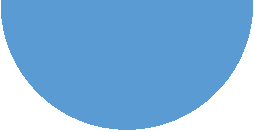 ةغلل ملاعلا مويلا ةيبرعلا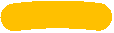 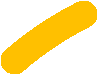 يملاعلا مويلا نع تامولعم ةيبرعلا ةغلل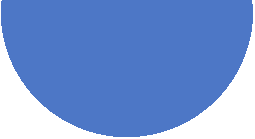 • ماع في ةيبرعلا ةغلل يملاعلا مويلا رايتخا مت 2012 مهافتلا لىع ديكأتلل وكسنويلا لبق نم ةيبرعلا ةغللا لىع ءوضلا طيلستو ي اقثلا ،ملاعلا يف تاغللا مهأ نم ةدحاو اهرابتعاب ةغللا نم ةفلتخم عاونأ ةدع مويلا دجوي ثيح هي و ،ةيبرعلا: ةغللاو ،ةيبرعلا ةيكيسلاكلاي ةمدختسم اهرخآو ،ةثيدحلا حىصفلا ةيبرعلا ،ي رعلا ملاعلا ي ملاعلإاو ميلعتلاو يشنلاةجهل هي و ،ةيماعلا ةيبرعلا ةغللا مدختستو تافلاتخا اهلو ةفلتخم قطانم يف ،ةيموي ةقفدتملاو ةقينلأا اهطوطخل ارظن ،ةديدع.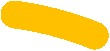 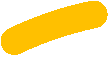 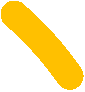 ةغللا خيرات ةيبرعلا• ةيفللأا لىإ دوعت اهنأ لاإ ،ملاسلإا ةغل يه ةيبرعلا ةغللا نأ نم مغرلا لىع يفاةيبرعلايةغللا تدنتسا دقو ،ةيبرعلا ةغللاب يدلايملا سداسلا نرقلا لوزن ماع في و ،ة تحبصةصاخلا اهتغل ايخأ حبصتل ةديدع تاونس ىدملىع لئاه يثأت ةيبرعلا ةغلل ناكو ،ايثيةيبرعلا ةغللاباىرخلأا لامعلأاو • .• روصعلا ي تعلدنا ي لا صىحت لاو دعت لا ي لا بورحلا ببسبةينابسلإاو ةيلاغتيلا لثم ،ةيبورولأا تاغللا نم ديدعلل تادرفملل،ةيبرعلا ةغللا نم ماظتنابيةييلجنلإا ةغللاب نوثدحتملا اهمدختسيةيبرعلا ةغلل يملاعلا مويلاب لفتحن فيك• ،ةيبرعلا ةغللاب ةفرعملا ةدايز هي     ةيبرعلا ةغلل يملاعلا مويلاب لافتحلال ةيلاثملا ةقيرطلا ني إ لا دق ابوروأ وأ ةيلامشلا اكيرمأ نم ءازجأ في نوشيعي نيذلا صاخشلأا نم ديدعلا كانهف ءازجأ ةءارق ملعت ليحتسملا نم نوكي داكي ثيح ،ةيبرعلا ةغللا نع ةمولعم يأ نوفرعي ،ايهفاشتكا نم مهعنمي نأ يغبني لا اذه نكل ،مهل ةدقعم دعت يتلا ةيبرعلا ةغللا نم ةيغص نإف راصتخاب ،برعلا يغ يملسملل ةيبرعلا ةغللاب ميركلا نآرقلا نم ءازجأ ملعت نكمي امك نع ةءارقلاو ،برعلا يغل ةغللا ملعت ةلواحم وه يمملا مويلا اذهب لافتحلال ةقيرط لضفأ اهب نوثدحتي نيذلا برعلل ةغللا خ يرات.ةيبرعلا ةغللا نع ةماه قئاقح• ملاعلا يف امادختسا يكلأا ةعبارلا ةغللا يه ةيبرعلا ةغللا. • ل ةيمسرلا ةغللا يه ةيبرعلا ةغللا22 ايسآو ابوروأو طسولأا قشلا في ةلود.• ةيبرعلا ةغللا ي ةيبك فرحأ دجوت لا. • لعافلا لبق لاعفلأا يبأت ،ةيبرعلا ةغللا في .• ةيبرعلا ةغللاب ةييلجنلإا تاملكلا نم ديدعلا ترثأت. • نوريخلآا برعلا نوثدحتملا همهفي لا اهضعبو ةيبرعلا ةغلل ةفلتخملا تاجهللا نم ديدعلا كانه.• اهضعبب فرحلأا عيمج لصتت ثيح ةلصتملا ةباتكلا وأ صنلاب لماكلاب ةبوتكم ةيبرعلا ةغللا. • ةيقينيفلاو ةيمارلآاو ةييعلا لمشت تي لاو ،ةيزكرملا ةيماسلا تاغللا ةلئاع نم ةقتشم ةيبرعلا ةغللا.• ةقيرط ببسب ،دي ئاصقلاو يباغلأا ةباتكو ةفسلفلاو رعشلا يف ةيبرعلا ةغللا مدختست ام ابلاغةليمجلا اهتباتك.